                                                           O R D E N A N Z A  N°: 6006/19.-                                                           Ramallo, 19 de septiembre de 2019 V I S T O:	La posibilidad de reconstruir la Historia de Ramallo, a partir de los sucesivos nombres que tuvieron sus calles con sus significados; yC O N S I D E R A N D O:	Que el Partido de Ramallo posee 5 localidades que conforman su Ciudad, con diferentes transformaciones y evoluciones en sus trazados;	Que existen distintas calles o pasajes que tienen nombres de personalidades destacadas de distintos ámbitos y profesiones de nuestro terruño;	Que conocer la historia es esencial para comprender la condición del ser humano, esto le permite construir, avanzar y si es necesario cambiar;	Que estudiar  la historia contribuirá para seguir construyendo el pasado y nuestra visión sobre el mismo de mil maneras diferentes pero igual de útiles e interesantes;	POR TODO ELLO, EL HONORABLE CONCEJO DELIBERAN-TE DE RAMALLO, EN USO DE SUS FACULTADES, SANCIONA CON FUERZA DE;O R DE N A N Z AARTÍCULO 1°) Créase el Programa de Educación “LA HISTORIA DE LAS CALLES,       -------------------- CON RAÍZ RAMALLENSE” para las Escuelas de nivel Secundario del Partido de Ramallo.----------------------------------------------------------------------------------------------ARTÍCULO 2°) PÚBLICO OBJETIVO:--------------------El Programa está dirigido a los 3 últimos años de las Escuelas de Nivel Secundario y será llevado a la práctica por los Profesores que la dirección de los establecimientos considere pertinente. Como así también se invitará a aquellos Centros de Estudiantes que deseen participar del mismo. ARTÍCULO 3°) Objetivos:--------------------- Realizar una investigación de las calles de las diferentes localidades de nuestra ciudad que tengan relación con historias o nombres de ciudadanos que habitaron en Ramallo.- Difundir por los distintos medios de comunicación; radial, escrito o digital el trabajo realizado por alumnos y docentes.- Emitir copia de la investigación al Museo “Hércules Rabagliati” con el fin de que esta se pueda exponer en diferentes ámbitos.------------------------------------------------------------------ARTÍCULO 4°) La presente Ordenanza constará de los mapas actualizados de las dife-    -------------------- rentes localidades del Partido de Ramallo, otorgado por la Subsecretaría de Obras y Servicios Públicos de la Municipalidad de Ramallo.-------------------------------------ARTÍCULO 5°) La investigación con el resultado final se plasmará en un libro, folleto o si-  -------------------- milar que será entregado en la Biblioteca Escolar del establecimiento, como asimismo un ejemplar se entregara a las Bibliotecas Populares del Distrito.------------ ARTÍCULO 6°) PRESENTACIÓN-------------------- Los trabajos deberán presentarse impresos por una sola cara y en soporte digital.  1. Tamaño del papel    DIN A‐4 vertical (podrá utilizarse la presentación horizontal cuando lo exijan cuadros, gráficos, fotografías, etc.). 2. Márgenes Superior e inferior: 2,5 cm. Izquierdo y derecho: 3 cm. III. FORMATO 1. Tipo de letra Se utilizará preferentemente un único tipo de letra (se recomienda Times New Roman, Arial, Calibri,)  en los siguientes tamaños: Título: tamaño 14 negrita Texto: tamaño 12 normal Nota al pie y leyenda de tablas y figuras: tamaño 9 normal, o el que corresponda a la letra escogida o establezca la configuración del programa. 2. Párrafo Alineación: los párrafos deben estar justificados en los márgenes derecho e izquierdo. Interlineado: espacio sencillo en el cuerpo del párrafo y espacio de 1,5 entre los párrafos.   3. Numeración de página: en el mismo tipo de letra que se esté utilizando, situado en la parte central o inferior derecha de la página. 4. Nota al Pie: deberán ser colocadas en la misma página donde son indicadas y con numeración correlativa y arábiga.---------------------------------------------------------------------------- ARTÍCULO 7°) La selección y edición de los trabajos presentados será responsabilidad    -------------------- de la Subsecretaría de Educación y la Dirección de Cultura de la Municipalidad de Ramallo, quienes otorgaran las copias correspondientes a las instituciones mencionadas en el Artículo 5° de la presente.------------------------------------------  ARTÍCULO 8°) La financiación del Programa “LA HISTORIA DE LAS CALLES, CON       -------------------- RAÍZ RAMALLENSE”, se solventara con los fondos que el Departamento Ejecutivo Municipal considere pertinente de acuerdo con la Ley Orgánica Municipal.---------ARTÍCULO 9°) Enviar copia de la presente a la Subsecretaría de Educación; Subsecreta-  -------------------- ría de  Cultura, Museo Hércules Rabagliati, Jefatura Distrital Prof. Marcela More, Escuelas Secundarias del Partido del Ramallo y medios de comunicación local.------ARTÍCULO 10°) Comuníquese al Departamento Ejecutivo a sus efectos.-----------------------DADA EN LA SALA DE SESIONES DEL HONORABLE CONCEJO DELIBERANTE DE RAMALLO EN SESIÓN ORDINARIA DEL DÍA 19 DE SEPTIEMBRE DE 2019.----------------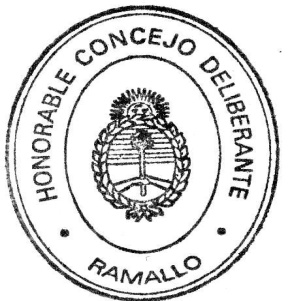 